KLASA: 810-03/20-01/1URBROJ: 2186/03-02-21-10Cestica, 23.02.2021. godineNa temelju članka 13. stavka 1. Zakona o zaštiti od požara („Narodne novine“, broj 92/10) i članka 30. Statuta Općine Cestica („Službeni vjesnik Varaždinske županije“ broj 17/18 i 11/20), po prethodno pribavljenom mišljenju Ministarstva unutarnjih poslova, Ravnateljstva civilne zaštite, Područnog ureda civilne zaštite, Službe inspekcijskih poslova Varaždin (KLASA: 214-02/20-11/392, URBROJ: 511-01-390-20-2, od dana 6. studenog 2020. godine., Općinsko vijeće Općine Cestica na 21. sjednici održanoj 23.02.2021. donosi ZAKLJUČAKo usvajanju Procjene ugroženosti od požara i tehnološke eksplozijeČlanak 1.Usvaja se Procjena ugroženosti od požara i tehnološke eksplozije, KLASA: 810-03/20-01/1, URBROJ:380-20-6, od dana 10.09. 2020. godine.Članak 2.Procjena ugroženosti od požara i tehnološke eksplozije iz članka 1. ovoga Zaključka nalazi se u prilogu i njegov je sastavni dio. Članak 3.Ovaj Zaključak objavit će se u „Službenom vjesniku Varaždinske županije“.                            Predsjednik Općinskog vijeća:                                  Darko Majhen, mag.pol.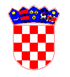   REPUBLIKA HRVATSKAVARAŽDINSKA ŽUPANIJA      OPĆINA CESTICA            Općinsko vijeće